The Interview ProcessCommonly asked questions by interviewers:Can you tell me a little about yourself?How did you hear about this position?What do you know about the company?Why do you want this job?Why should we hire you?What are your greatest professional strengths?What do you consider to be your weaknesses?What is your greatest professional achievements?Tell me about a difficult challenge at work that you faced, and how you dealt with it. Where do you see yourself in five years?What`s your dream job?What other companies are you interviewing with?Why are you leaving your current job?Why were you fired or let go?What are you looking for in a new position?What type of work environment do you prefer?What`s your management style?What`s a time you exercised leadership?How would your boss and co-workers describe you?Can you explain why you changed career paths?How do you deal with pressure or stressful situations?What are your salary requirements?If you were an animal, which one would you be?What do you like to do outside of work?What do you think we can do better or differently?Do you have any questions for us?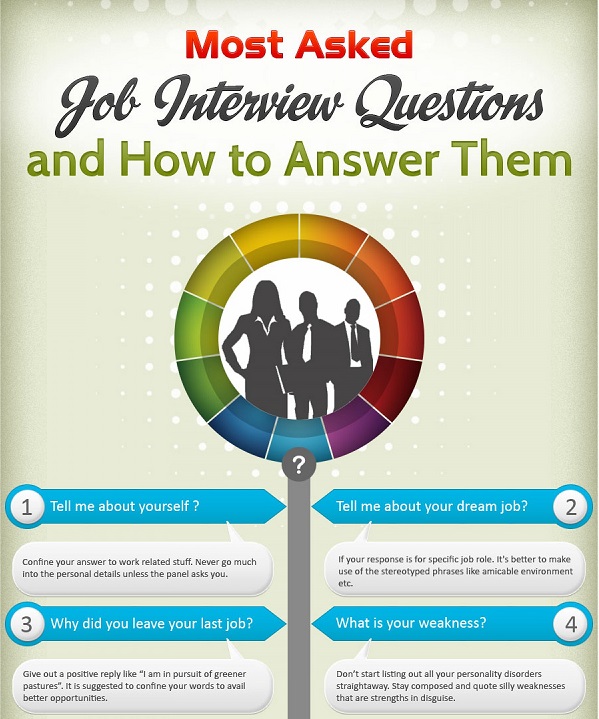 